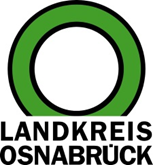 Landkreis Osnabrück	Sprechzeiten:	Der Landkreis im Internet:Am Schölerberg 1	Montag bis Freitag, 8.00 bis 13.00 Uhr.	http://www.lkos.de49082 Osnabrück	Donnerstag auch bis 17.30 Uhr.	Ansonsten nach VereinbarungLandkreis Osnabrück sucht Gastfamilien für spanische PraktikantenOsnabrück. Im Juni starten spanische Berufsschüler ein zweimonatiges Praktikum bei verschiedenen Firmen und Einrichtungen im Osnabrücker Land. Der Landkreis Osnabrück, der an dem Austauschprogramm beteiligt ist, sucht für diesen Zeitraum noch Gastfamilien.Die Praktikanten kommen aus berufsbildenden Schulen in Lleida in Katalonien, deren Bildungseinrichtungen langjährige Partner des Fachdienstes Bildung, Kultur und Sport sind. Die 18 bis 24-jährigen Frauen und Männer schließen fast alle mit dem Auslandspraktikum ihre Berufsausbildung ab. Neben der Förderung der fachlichen und interkulturellen Kenntnisse, welche die Vermittlungschancen auf dem heimischen Arbeitsmarkt verbessern, ist das Ziel dieses Austausches, die jungen Berufseinsteiger möglicherweise in den regionalen Arbeitsmarkt zu integrieren. Die Berufsfelder sind vor allem Gesundheit und Pflege, Informatik und Technik.Für die Unterbringung sucht der Fachdienst Bildung, Kultur und Sport noch Gastgeber in der Stadt und im Landkreis. Diese können einen monatlichen Kostenbeitrag für die Unterkunft erhalten. Weitere Informationen sind erhältlich bei Jürgen Claus. Telefon: 0541/501-4036, E-Mail: juergen.claus@Lkos.de.Zu den Praktikumsbetrieben gehören etwa Aktivstoffe in Menslage, Zahnarztpraxen in Wallenhorst und Bramsche, die Hochschule Osnabrück, HEIFO Kältetechnik,  der Arbeiter-Samariter-Bund, mumbo jumbo media und Die Etagen in Osnabrück, das Veterinärlabor Arnold in Ankum, Dialog und Semsites in Bad Essen.Landkreis Osnabrück  Postfach 25 09  49015 OsnabrückDer LandratDer LandratAn dieRedaktionReferat für Assistenzund Kommunikation-Pressestelle-Datum:	25.04.2019Zimmer-Nr.:	2063Auskunft erteilt:	Henning Müller-DetertDurchwahl:Referat für Assistenzund Kommunikation-Pressestelle-Datum:	25.04.2019Zimmer-Nr.:	2063Auskunft erteilt:	Henning Müller-DetertDurchwahl:Pressemitteilung
Tel.: (05 41) 501-Fax: (05 41) 501-e-mail:246362463mueller-detert@lkos.de